M.45.F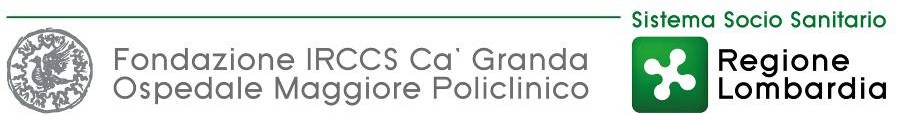 REV.0 DEL 22/06/2018PAGINA 1 DI 1VERIFICA: IG APPROVAZIONE: SCInformativa per il trattamento dei dati personali - gare/contratti/fornitoriai sensi dell’art. 13 del Regolamento 2016/679/UE e della normativa privacy nazionale vigenteEgregi Signori, ai sensi dell’art. 13 del Regolamento n. 2016/679/UE (di seguito, anche “GDPR”) e della normativa privacy nazionale vigente, con la presente Vi forniamo le seguenti informazioni:Il Titolare del trattamento dei dati personali, da Lei conferiti e da noi acquisiti nello svolgimento dei servizi e prestazioni richiesti, è la Fondazione IRCCS Ca’ Granda Ospedale Maggiore Policlinico, Istituto di Ricovero e Cura a Carattere Scientifico, con sede legale in Milano, Via Francesco Sforza n. 28, che potrà essere contattato scrivendo a privacy@policlinico.mi.it.Il Responsabile della protezione dei dati potrà essere contattato scrivendo a dpo@policlinico.mi.it.Il trattamento dei dati personali è effettuato per il perseguimento delle seguenti finalità:formalizzazione dell’offerta e altre attività inerenti allo svolgimento delle procedure di gara;verifica dei requisiti e dei presupposti per l’ammissibilità alla gara, nonché del possesso dei requisiti ex art. 80 del d.lgs. 50/2016;eventuale instaurazione del rapporto contrattuale.Il conferimento dei dati è obbligatorio ai fini dello svolgimento delle procedure di gara e dell’eventuale instaurazione del rapporto contrattuale. Pertanto, il mancato conferimento comporta, da parte del Titolare, l’impossibilità ad instaurare un eventuale rapporto contrattuale.I Suoi dati personali possono essere comunicati a terzi in relazione agli adempimenti connessi alle procedure di gara, all’apertura in seduta pubblica di documentazione amministrativa e al rapporto eventualmente instaurato con la stipula del contratto, quali ad esempio:autorità competenti per adempimenti di obblighi di leggi e/o di disposizioni di organi pubblici, su richiesta;Enti pubblici (INPS, INAIL, Direzione provinciale del lavoro, Uffici fiscali, etc.), Autorità giudiziarie, nonché a tutti i soggetti ai quali la comunicazione è obbligatoria per legge.L’elenco completo dei Responsabili esterni, a cui potranno essere comunicati i Suoi dati, può essere da Lei visionato sul sito istituzionale della Fondazione IRCCS Ca’ Granda Ospedale Maggiore Policlinico, nella Sezione “Privacy”.I Suoi dati personali vengono trattati nel rispetto dei principi di liceità, correttezza e trasparenza. Il trattamento dei Suoi dati personali è realizzato per mezzo delle seguenti operazioni: raccolta, registrazione, organizzazione, strutturazione, conservazione, consultazione, adattamento o modifica, uso, diffusione, comunicazione, estrazione, raffronto, interconnessione, limitazione, cancellazione e distruzione dei dati. I Suoi dati personali sono trattati con supporti cartacei o informatici, con l’adozione di ogni misura tecnica e organizzativa adeguata a garantire la sicurezza dei dati personali.I dati raccolti saranno conservati per il tempo necessario ad adempiere alle finalità di cui al punto 3 e, comunque, non oltre il periodo di tempo prescritto dalle vigenti normative in materia di conservazione dei dati personali. Nel caso di instaurazione dell’eventuale rapporto contrattuale, i dati predetti verranno conservati per tutta la sua durata. In qualsiasi momento, Lei potrà chiedere i tempi di conservazione dei Suoi dati, coerentemente con ogni trattamento effettuato sugli stessi, scrivendo a: privacy@policlinico.mi.it.Nella Sua qualità di Interessato al trattamento dei dati in esame, Le sono riconosciuti i diritti di cui al GDPR ovvero di chiedere al Titolare del trattamento l’accesso ai dati personali, la rettifica o la cancellazione degli stessi o la limitazione del trattamento che La riguarda o di opporsi al loro trattamento, oltre al diritto alla portabilità dei dati. Potrà esercitare i diritti sopra riportati, nonché il diritto di revoca del consenso, scrivendo al Titolare all’indirizzo e-mail privacy@policlinico.mi.it o inviando una raccomandata a Fondazione IRCCS Ca’ Granda Ospedale Maggiore Policlinico, con sede legale in Milano, Via Francesco Sforza n. 28, all’attenzione del Titolare del trattamento. Infine, Le è riconosciuto il diritto di proporre reclamo all’Autorità competente di cui all’art. 77 GDPR.Si precisa che, in qualunque momento, può prendere visione della presente informativa e dei nostri Privacy standards sul sito istituzionale della Fondazione IRCCS Ca’ Granda Ospedale Maggiore Policlinico, nella Sezione “Privacy”.DICHIARAZIONE DI PRESA VISIONE DELL’INFORMATIVA E CONSENSO AL TRATTAMENTOLa/Il    sottoscritta/o    ………………………………………………………………………,    nato    a    ………………………………………,    il………………………, C.F. …………………………………………………….. e residente a	, invia ………………………………………………., in qualità di legale rappresentante della Società/Ente	,C.F./P.IVA   ………………………………………………………………………,   con   sede   legale   a   ……………………………..,   in   via…………………………………………………..DICHIARAdi aver ricevuto in data odierna l’informativa ai sensi dell’art. 13 Reg. UE/679/2016 e della normativa privacy nazionale vigente;di disporre dei riferimenti indicativi del soggetto avente la mansione del Titolare del trattamento, quali contatti per esercitare i diritti di cui al GDPR;di prestare il proprio libero consenso al Titolare affinché proceda al trattamento dei propri dati personali, alla comunicazione dei dati ai soggetti di cui al punto 4 della presente informativa, nonché alla conservazione secondo le modalità indicate al punto 6 della pregressa informativa e comunque nel rispetto di ogni altra condizione imposta dalla legge.FIRMA per presa visione e consenso:  	Luogo e data:  	Il Titolare del trattamento Fondazione IRCCS Ca’ Granda Ospedale Maggiore Policlinico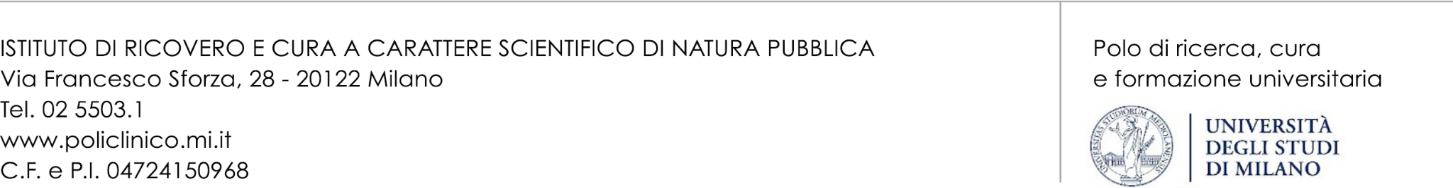 